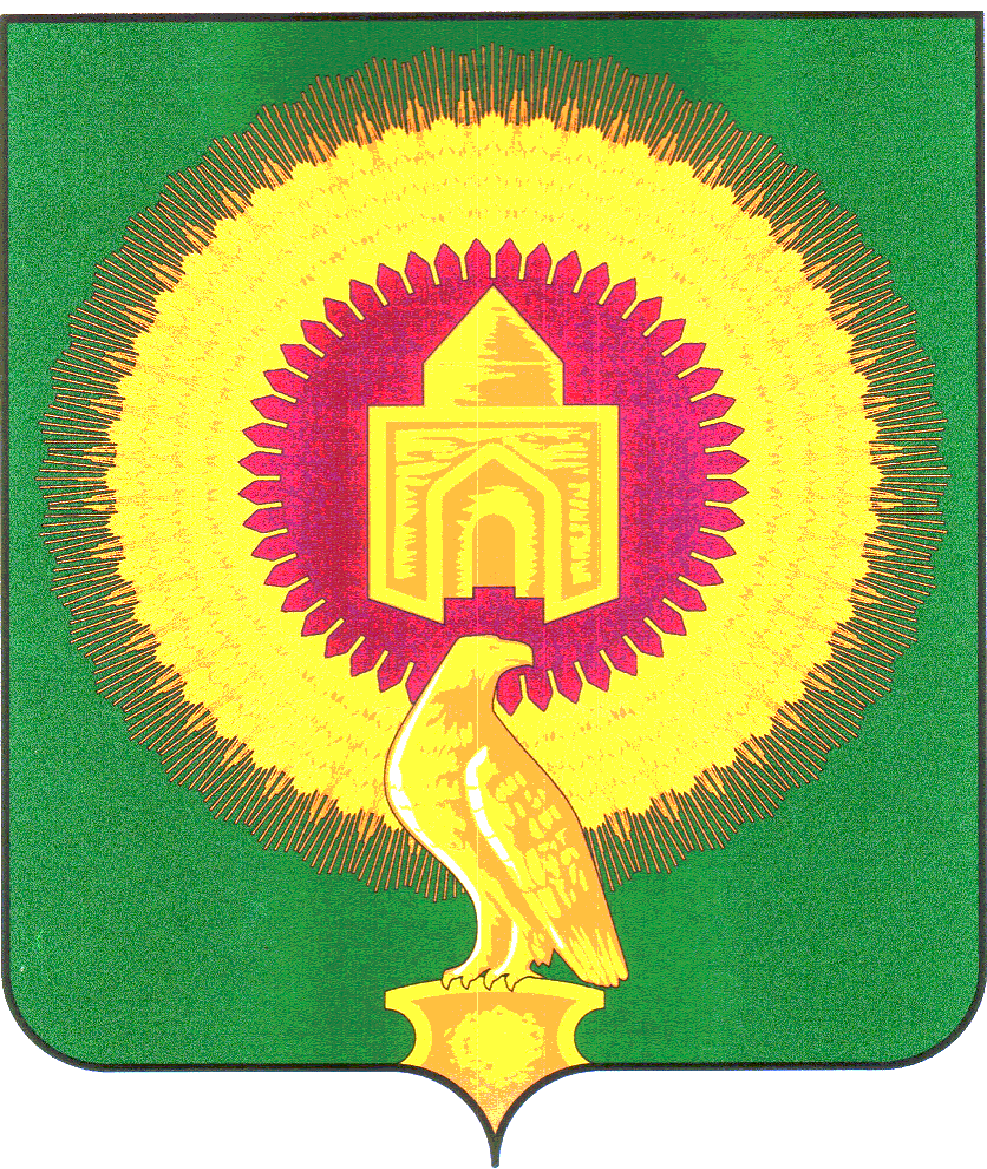 СОВЕТ ДЕПУТАТОВВАРНЕНСКОГО СЕЛЬСКОГО ПОСЕЛЕНИЯВАРНЕНСКОГО МУНИЦИПАЛЬНОГО РАЙОНАЧЕЛЯБИНСКОЙ ОБЛАСТИРЕШЕНИЕот 30 июня 2023 года               № 9О внесении изменений и дополненийв бюджет Варненского сельскогопоселения на 2023 год и на плановый период 2024 и 2025 годовСовет депутатов Варненского сельского поселения РЕШАЕТ:1. Внести в бюджет Варненского сельского поселения на 2023 год и на плановый период 2024 и 2025 годов, принятый Решением Совета депутатов Варненского сельского поселения Варненского муниципального района Челябинской области от 22 декабря 2022 года № 33(с изменениями от 24 января 2023 года № 3; от 31 марта 2023 года № 4)  следующие изменения:1) в статье 1:в пункте 1 пп.1 слова «в сумме 154272,96 тыс. рублей» заменить на слова «в сумме 156368,35 тыс. рублей», слова «в сумме 140351,67 тыс. рублей» заменить на слова «в сумме 142447,06 тыс. рублей»;в пункте 1 п.п. 2 слова «в сумме 157361,33 тыс. рублей» заменить на слова «в сумме 159456,72 тыс. рублей»;- приложение 2 изложить в новой редакции (приложение № 1 к настоящему Решению);- приложение 4 изложить в новой редакции (приложение № 2 к настоящему Решению);- приложение 10 изложить в новой редакции (приложение № 3 к настоящему Решению).2. Настоящее Решение вступает в силу со дня его подписания и обнародования.Глава Варненского сельского  поселения	А.Н.РябоконьПредседатель Совета депутатов	Л.Ю.СтуденикинаПриложение 1к решению «О внесении изменений и дополненийв бюджет Варненского сельского поселенияна 2023 год и на плановый период 2024 и 2025 годов»от 30 июня 2023 года №9 Приложение 2к решению «О бюджете Варненского сельского поселенияна 2023 год и на плановый период 2024 и 2025 годов»от 22 декабря 2022 года № 33Распределение бюджетных ассигнований по разделам, подразделам, целевым статьям, группам видов расходов классификации расходов бюджета Варненского сельского поселения на 2023 год	      (тыс. руб.)Приложение 2к решению «О внесении изменений и дополненийв бюджет Варненского сельского поселенияна 2023 год и на плановый период 2024 и 2025 годов»от 30 июня 2023 года №9 Приложение 4к решению «О бюджете Варненского сельского поселенияна 2023 год и на плановый период 2024 и 2025 годов»от 22 декабря 2022 года № 33Ведомственная структура расходов бюджета Варненского сельского поселенияна 2023 год	      (тыс. руб.)Приложение 3к решению «О внесении изменений и дополненийв бюджет Варненского сельского поселенияна 2023 год и на плановый период 2024 и 2025 годов»от 30 июня 2023 года №9 Приложение 10к решению «О бюджете Варненского сельского поселенияна 2023 год и на плановый период 2024 и 2025 годов»от 22 декабря 2022 года № 33Источники внутреннего финансирования дефицита бюджета Варненского сельского поселения на 2023 годНаименование показателяКБККБККБККБКТекущий годНаименование показателяРазделПодразделКЦСРКВРТекущий год123456ВСЕГО:159 456,72ОБЩЕГОСУДАРСТВЕННЫЕ ВОПРОСЫ0139 290,78Функционирование высшего должностного лица субъекта Российской Федерации и муниципального образования01021 182,60Расходы общегосударственного характера010299004000001 182,60Глава муниципального образования010299004203011 182,60Расходы на выплаты персоналу в целях обеспечения выполнения функций государственными (муниципальными) органами, казенными учреждениями, органами управления государственными внебюджетными фондами010299004203011001 182,60Функционирование Правительства Российской Федерации, высших исполнительных органов государственной власти субъектов Российской Федерации, местных администраций01049 758,34Расходы общегосударственного характера010499004000009 383,34Центральный аппарат010499004204019 383,34Расходы на выплаты персоналу в целях обеспечения выполнения функций государственными (муниципальными) органами, казенными учреждениями, органами управления государственными внебюджетными фондами010499004204011003 896,70Закупка товаров, работ и услуг для обеспечения государственных (муниципальных) нужд010499004204012005 431,59Межбюджетные трансферты0104990042040150055,05Уплата налога на имущество организаций, земельного и транспортного налога01049908900000375,00Уплата налога на имущество организаций, земельного и транспортного налога государственными органами01049908920401375,00Иные бюджетные ассигнования01049908920401800375,00Обеспечение деятельности финансовых, налоговых и таможенных органов и органов финансового (финансово-бюджетного) надзора01062 079,70Расходы общегосударственного характера010699004000002 079,70Центральный аппарат010699004204012 079,70Расходы на выплаты персоналу в целях обеспечения выполнения функций государственными (муниципальными) органами, казенными учреждениями, органами управления государственными внебюджетными фондами010699004204011002 079,70Резервные фонды011139,00Расходы общегосударственного характера0111990040000039,00Резервный фонд администрации сельского поселения0111990047060039,00Иные бюджетные ассигнования0111990047060080039,00Другие общегосударственные вопросы011326 231,15Закупка первичных средств пожаротушения, оборудование пожарных щитов, проверка и перезарядка огнетушителей01137100071003161,06Закупка товаров, работ и услуг для обеспечения государственных (муниципальных) нужд01137100071003200161,06Подготовка на кадастровый учёт и регистрация права0113720007200340,20Закупка товаров, работ и услуг для обеспечения государственных (муниципальных) нужд0113720007200320040,20Формирование муниципальной собственности (жилых и нежилых помещений, зданий, земельных участков и иных основных средств), проведение ремонтных, восстановительных работ объектов муниципальной собственности0113720007200425 334,44Закупка товаров, работ и услуг для обеспечения государственных (муниципальных) нужд0113720007200420025 334,44Подготовка технического плана и схем на недвижимое и движимое имущество0113720007200535,40Закупка товаров, работ и услуг для обеспечения государственных (муниципальных) нужд0113720007200520035,40Освещение населённых пунктов0113740007400139,00Закупка товаров, работ и услуг для обеспечения государственных (муниципальных) нужд0113740007400120039,00Другие мероприятия в рамках вопросов местного значения0113990009900210,08Закупка товаров, работ и услуг для обеспечения государственных (муниципальных) нужд0113990009900220010,08Реализация инициативных проектов01139900099600599,97Реализация инициативного проекта "Приобретение и установка детской площадки в п.Кызыл-Маяк"0113990009960Z599,97Закупка товаров, работ и услуг для обеспечения государственных (муниципальных) нужд0113990009960Z200599,97Расходы общегосударственного характера0113990040000011,00Резервный фонд администрации сельского поселения0113990047060011,00Закупка товаров, работ и услуг для обеспечения государственных (муниципальных) нужд0113990047060020011,00НАЦИОНАЛЬНАЯ ОБОРОНА02658,70Мобилизационная и вневойсковая подготовка0203658,70Подпрограмма "Допризывная подготовка молодежи в Челябинской области"02034630000000658,70Осуществление полномочий по первичному воинскому учету на территориях, где отсутствуют военные комиссариаты02034630051180658,70Расходы на выплаты персоналу в целях обеспечения выполнения функций государственными (муниципальными) органами, казенными учреждениями, органами управления государственными внебюджетными фондами02034630051180100628,70Закупка товаров, работ и услуг для обеспечения государственных (муниципальных) нужд0203463005118020030,00НАЦИОНАЛЬНАЯ БЕЗОПАСНОСТЬ И ПРАВООХРАНИТЕЛЬНАЯ ДЕЯТЕЛЬНОСТЬ032 000,00Защита населения и территории от чрезвычайных ситуаций природного и техногенного характера, пожарная безопасность03102 000,00Предупреждение чрезвычайных ситуаций031025000250062 000,00Закупка товаров, работ и услуг для обеспечения государственных (муниципальных) нужд031025000250062002 000,00НАЦИОНАЛЬНАЯ ЭКОНОМИКА0480 485,89Дорожное хозяйство (дорожные фонды)040980 485,89Содержание улично-дорожной сети и искусственных сооружений Варненского муниципального района040918000180014 379,28Закупка товаров, работ и услуг для обеспечения государственных (муниципальных) нужд040918000180012004 379,28Капитальный ремонт и ремонт улично-дорожных сетей и искусственных сооружений на них04091800018002998,05Закупка товаров, работ и услуг для обеспечения государственных (муниципальных) нужд04091800018002200998,05Мероприятия по совершенствованию движения пешеходов и предупреждению аварийности с участием пешеходов040924000240024 047,31Закупка товаров, работ и услуг для обеспечения государственных (муниципальных) нужд040924000240022004 047,31Совершенствование организации дорожного движения0409240002400392,57Закупка товаров, работ и услуг для обеспечения государственных (муниципальных) нужд0409240002400320092,57Ремонт объекта: Плотина-дамба участок дороги ул.Магнитогорская с.Варна0409650006500443 186,27Закупка товаров, работ и услуг для обеспечения государственных (муниципальных) нужд0409650006500420043 186,27Капитальный ремонт, ремонт и содержание автомобильных дорог общего пользования местного значения040965000S605027 782,41Закупка товаров, работ и услуг для обеспечения государственных (муниципальных) нужд040965000S605020027 782,41ЖИЛИЩНО-КОММУНАЛЬНОЕ ХОЗЯЙСТВО0522 903,86Жилищное хозяйство0501130,02Подпрограмма "Капитальный ремонт многоквартирных домов на территории Варненского муниципального района с муниципального жилого фонда"05010960000000130,02Оплата взносов за капитальный ремонт многоквартирных домов на территории Варненского муниципального района05010960009001130,02Закупка товаров, работ и услуг для обеспечения государственных (муниципальных) нужд05010960009001200130,02Благоустройство050320 984,52Освещение населённых пунктов050374000740016 981,17Закупка товаров, работ и услуг для обеспечения государственных (муниципальных) нужд050374000740012006 981,17Организация благоустройства и озеленения территории поселения0503740007400210 894,95Закупка товаров, работ и услуг для обеспечения государственных (муниципальных) нужд0503740007400220010 894,95Обслуживание и ремонт сетей уличного освещения050374000740032 000,00Закупка товаров, работ и услуг для обеспечения государственных (муниципальных) нужд050374000740032002 000,00Прочие мероприятия по благоустройству05037400074004454,99Межбюджетные трансферты05037400074004500454,99Обслуживание и содержание систем хранения информации05037500075002350,00Закупка товаров, работ и услуг для обеспечения государственных (муниципальных) нужд05037500075002200350,00Благоустройство территории сельских поселений0503800008008056,58Освещение населённых пунктов0503800008008156,58Закупка товаров, работ и услуг для обеспечения государственных (муниципальных) нужд0503800008008120056,58Другие мероприятия в рамках вопросов местного значения0503990009900279,55Закупка товаров, работ и услуг для обеспечения государственных (муниципальных) нужд0503990009900220079,55Реализация мероприятий по благоустройству сельских территорий05039906000000167,28Расходы на прочие мероприятия по благоустройству поселений05039906000500167,28Закупка товаров, работ и услуг для обеспечения государственных (муниципальных) нужд05039906000500200167,28Другие вопросы в области жилищно-коммунального хозяйства05051 789,32Подпрограмма "Комплексное развитие систем водоснабжения и водоотведения Варненского муниципального района05050910000000196,62Ремонт водонапорных сетей05050910009001196,62Закупка товаров, работ и услуг для обеспечения государственных (муниципальных) нужд05050910009001200196,62Подпрограмма "Комплексное развитие систем теплоснабжения Варненского муниципального района"050509300000001 592,70Модернизация систем теплоснабжения05050930009001852,00Закупка товаров, работ и услуг для обеспечения государственных (муниципальных) нужд05050930009001200852,00Разработка и корректировка схем теплоснабжения05050930009002740,70Закупка товаров, работ и услуг для обеспечения государственных (муниципальных) нужд05050930009002200740,70ОХРАНА ОКРУЖАЮЩЕЙ СРЕДЫ064 885,19Другие вопросы в области охраны окружающей среды06054 885,19Мероприятия межпоселенческого характера по охране окружающей среды в Варненском муниципальном районе060509200090014 816,66Закупка товаров, работ и услуг для обеспечения государственных (муниципальных) нужд060509200090012004 816,66Региональный проект «Комплексная система об-ращения с твердыми коммунальными отходами»0605640G20000068,53Обеспечение контейнерным сбором образующихся в жилом фонде ТКО0605640G24312068,53Закупка товаров, работ и услуг для обеспечения государственных (муниципальных) нужд0605640G24312020068,53КУЛЬТУРА, КИНЕМАТОГРАФИЯ08233,00Другие вопросы в области культуры, кинематографии0804233,00Культурно-досуговые учреждения08046300100000233,00Проведение праздничного мероприятия День Варны и День металлурга08046300163002233,00Закупка товаров, работ и услуг для обеспечения государственных (муниципальных) нужд08046300163002200233,00ФИЗИЧЕСКАЯ КУЛЬТУРА И СПОРТ118 999,31Массовый спорт11028 999,31Приобретение спортивного инвентаря и оборудо-вания для физкультурно-спортивных организаций110220000S00442 233,00Закупка товаров, работ и услуг для обеспечения государственных (муниципальных) нужд110220000S00442002 233,00Оплата услуг специалистов по организации физкультурно-оздоровительной и спортивно-массовой работы с населением старшего поколения110220000S004Д291,83Закупка товаров, работ и услуг для обеспечения государственных (муниципальных) нужд110220000S004Д200291,83Оплата услуг специалистов по организации физкультурно-оздоровительной и спортивно-массовой работы с населением, занятым в экономике110220000S004М291,83Закупка товаров, работ и услуг для обеспечения государственных (муниципальных) нужд110220000S004М200291,83Совершенствование системы физического воспитания различных категорий и групп населения и обеспечение организации и проведения спортивно- массовых мероприятий и соревнований по видам спорта.1102200010000085,00Организация и проведение мероприятий в сфере физической культуры и спорта1102200012040085,00Закупка товаров, работ и услуг для обеспечения государственных (муниципальных) нужд1102200012040020085,00ГТО11022000200000311,83Оснащение спортивным инвентарем, оборудованием и содержание центра ГТО1102200022000120,00Закупка товаров, работ и услуг для обеспечения государственных (муниципальных) нужд1102200022000120020,00Заработная плата инструктору по адаптивному спорту и инструктору по ГТО11022000220400291,83Расходы на выплаты персоналу в целях обеспечения выполнения функций государственными (муниципальными) органами, казенными учреждениями, органами управления государственными внебюджетными фондами11022000220400100291,83Внедрение многоуровневой системы проведения спортивных мероприятий с целью централизованной подготовки сборных команд Варненского района и обеспечение их участия в областных, Всероссийских официальных спортивных мероприятиях и соревнованиях1102200030000093,80Организация и проведение физкультурных и спортивных мероприятий с целью централизованной подготовки сборных команд Варненского муниципального района и обеспечение их участия в областных, Всероссийских спортивных мероприятиях и соревнованиях по видам спорта в соответствии с единым календарным планом1102200032000493,80Закупка товаров, работ и услуг для обеспечения государственных (муниципальных) нужд1102200032000420093,80Развитие адаптивной физической культуры и спорта11022000600000583,66Оплата услуг специалистов по организации физкультурно-оздоровительной и спортивно-массовой работы с лицами с ограниченными возможностями здоровья110220006S0047583,66Закупка товаров, работ и услуг для обеспечения государственных (муниципальных) нужд110220006S0047200583,66Развитие физической культуры и массового спорта в сельском поселении110270000700013 876,16Расходы на выплаты персоналу в целях обеспечения выполнения функций государственными (муниципальными) органами, казенными учреждениями, органами управления государственными внебюджетными фондами110270000700011003 197,07Закупка товаров, работ и услуг для обеспечения государственных (муниципальных) нужд11027000070001200600,79Социальное обеспечение и иные выплаты населению1102700007000130078,30Укрепление материально-технической базы физической культуры и массового спорта11027000070002279,36Закупка товаров, работ и услуг для обеспечения государственных (муниципальных) нужд11027000070002200279,36Содержание и коммунальное обслуживание здания спортзала11027000070003702,84Закупка товаров, работ и услуг для обеспечения государственных (муниципальных) нужд11027000070003200702,84Уплата налога на имущество организаций, земельного и транспортного налога11027000070079250,00Иные бюджетные ассигнования11027000070079800250,00Наименование показателяКБККБККБККБККБКТекущий годНаименование показателяКВСРРазделПодразделКЦСРКВРТекущий год1234567ВСЕГО:159 456,72Администрация Варненского сельского поселения Варненского муниципального района Челябинской области820159 456,72ОБЩЕГОСУДАРСТВЕННЫЕ ВОПРОСЫ8200139 290,78Функционирование высшего должностного лица субъекта Российской Федерации и муниципального образования82001021 182,60Расходы общегосударственного характера820010299004000001 182,60Глава муниципального образования820010299004203011 182,60Расходы на выплаты персоналу в целях обеспечения выполнения функций государственными (муниципальными) органами, казенными учреждениями, органами управления государственными внебюджетными фондами820010299004203011001 182,60Функционирование Правительства Российской Федерации, высших исполнительных органов государственной власти субъектов Российской Федерации, местных администраций82001049 758,34Расходы общегосударственного характера820010499004000009 383,34Центральный аппарат820010499004204019 383,34Расходы на выплаты персоналу в целях обеспечения выполнения функций государственными (муниципальными) органами, казенными учреждениями, органами управления государственными внебюджетными фондами820010499004204011003 896,70Закупка товаров, работ и услуг для обеспечения государственных (муниципальных) нужд820010499004204012005 431,59Межбюджетные трансферты8200104990042040150055,05Уплата налога на имущество организаций, земельного и транспортного налога82001049908900000375,00Уплата налога на имущество организаций, земельного и транспортного налога государственными органами82001049908920401375,00Иные бюджетные ассигнования82001049908920401800375,00Обеспечение деятельности финансовых, налоговых и таможенных органов и органов финансового (финансово-бюджетного) надзора82001062 079,70Расходы общегосударственного характера820010699004000002 079,70Центральный аппарат820010699004204012 079,70Расходы на выплаты персоналу в целях обеспечения выполнения функций государственными (муниципальными) органами, казенными учреждениями, органами управления государственными внебюджетными фондами820010699004204011002 079,70Резервные фонды820011139,00Расходы общегосударственного характера8200111990040000039,00Резервный фонд администрации сельского поселения8200111990047060039,00Иные бюджетные ассигнования8200111990047060080039,00Другие общегосударственные вопросы820011326 231,15Закупка первичных средств пожаротушения, оборудование пожарных щитов, проверка и перезарядка огнетушителей82001137100071003161,06Закупка товаров, работ и услуг для обеспечения государственных (муниципальных) нужд82001137100071003200161,06Подготовка на кадастровый учёт и регистрация права8200113720007200340,20Закупка товаров, работ и услуг для обеспечения государственных (муниципальных) нужд8200113720007200320040,20Формирование муниципальной собственности (жилых и нежилых помещений, зданий, земельных участков и иных основных средств), проведение ремонтных, восстановительных работ объектов муниципальной собственности8200113720007200425 334,44Закупка товаров, работ и услуг для обеспечения государственных (муниципальных) нужд8200113720007200420025 334,44Подготовка технического плана и схем на недвижимое и движимое имущество8200113720007200535,40Закупка товаров, работ и услуг для обеспечения государственных (муниципальных) нужд8200113720007200520035,40Освещение населённых пунктов8200113740007400139,00Закупка товаров, работ и услуг для обеспечения государственных (муниципальных) нужд8200113740007400120039,00Другие мероприятия в рамках вопросов местного значения8200113990009900210,08Закупка товаров, работ и услуг для обеспечения государственных (муниципальных) нужд8200113990009900220010,08Реализация инициативных проектов82001139900099600599,97Реализация инициативного проекта "Приобретение и установка детской площадки в п.Кызыл-Маяк"8200113990009960Z599,97Закупка товаров, работ и услуг для обеспечения государственных (муниципальных) нужд8200113990009960Z200599,97Расходы общегосударственного характера8200113990040000011,00Резервный фонд администрации сельского поселения8200113990047060011,00Закупка товаров, работ и услуг для обеспечения государственных (муниципальных) нужд8200113990047060020011,00НАЦИОНАЛЬНАЯ ОБОРОНА82002658,70Мобилизационная и вневойсковая подготовка8200203658,70Подпрограмма "Допризывная подготовка молодежи в Челябинской области"82002034630000000658,70Осуществление полномочий по первичному воинскому учету на территориях, где отсутствуют военные комиссариаты82002034630051180658,70Расходы на выплаты персоналу в целях обеспечения выполнения функций государственными (муниципальными) органами, казенными учреждениями, органами управления государственными внебюджетными фондами82002034630051180100628,70Закупка товаров, работ и услуг для обеспечения государственных (муниципальных) нужд8200203463005118020030,00НАЦИОНАЛЬНАЯ БЕЗОПАСНОСТЬ И ПРАВООХРАНИТЕЛЬНАЯ ДЕЯТЕЛЬНОСТЬ820032 000,00Защита населения и территории от чрезвычайных ситуаций природного и техногенного характера, пожарная безопасность82003102 000,00Предупреждение чрезвычайных ситуаций820031025000250062 000,00Закупка товаров, работ и услуг для обеспечения государственных (муниципальных) нужд820031025000250062002 000,00НАЦИОНАЛЬНАЯ ЭКОНОМИКА8200480 485,89Дорожное хозяйство (дорожные фонды)820040980 485,89Содержание улично-дорожной сети и искусственных сооружений Варненского муниципального района820040918000180014 379,28Закупка товаров, работ и услуг для обеспечения государственных (муниципальных) нужд820040918000180012004 379,28Капитальный ремонт и ремонт улично-дорожных сетей и искусственных сооружений на них82004091800018002998,05Закупка товаров, работ и услуг для обеспечения государственных (муниципальных) нужд82004091800018002200998,05Мероприятия по совершенствованию движения пешеходов и предупреждению аварийности с участием пешеходов820040924000240024 047,31Закупка товаров, работ и услуг для обеспечения государственных (муниципальных) нужд820040924000240022004 047,31Совершенствование организации дорожного движения8200409240002400392,57Закупка товаров, работ и услуг для обеспечения государственных (муниципальных) нужд8200409240002400320092,57Ремонт объекта: Плотина-дамба участок дороги ул.Магнитогорская с.Варна8200409650006500443 186,27Закупка товаров, работ и услуг для обеспечения государственных (муниципальных) нужд8200409650006500420043 186,27Капитальный ремонт, ремонт и содержание автомобильных дорог общего пользования местного значения820040965000S605027 782,41Закупка товаров, работ и услуг для обеспечения государственных (муниципальных) нужд820040965000S605020027 782,41ЖИЛИЩНО-КОММУНАЛЬНОЕ ХОЗЯЙСТВО8200522 903,86Жилищное хозяйство8200501130,02Подпрограмма "Капитальный ремонт многоквартирных домов на территории Варненского муниципального района с муниципального жилого фонда"82005010960000000130,02Оплата взносов за капитальный ремонт многоквартирных домов на территории Варненского муниципального района82005010960009001130,02Закупка товаров, работ и услуг для обеспечения государственных (муниципальных) нужд82005010960009001200130,02Благоустройство820050320 984,52Освещение населённых пунктов820050374000740016 981,17Закупка товаров, работ и услуг для обеспечения государственных (муниципальных) нужд820050374000740012006 981,17Организация благоустройства и озеленения территории поселения8200503740007400210 894,95Закупка товаров, работ и услуг для обеспечения государственных (муниципальных) нужд8200503740007400220010 894,95Обслуживание и ремонт сетей уличного освещения820050374000740032 000,00Закупка товаров, работ и услуг для обеспечения государственных (муниципальных) нужд820050374000740032002 000,00Прочие мероприятия по благоустройству82005037400074004454,99Межбюджетные трансферты82005037400074004500454,99Обслуживание и содержание систем хранения информации82005037500075002350,00Закупка товаров, работ и услуг для обеспечения государственных (муниципальных) нужд82005037500075002200350,00Благоустройство территории сельских поселений8200503800008008056,58Освещение населённых пунктов8200503800008008156,58Закупка товаров, работ и услуг для обеспечения государственных (муниципальных) нужд8200503800008008120056,58Другие мероприятия в рамках вопросов местного значения8200503990009900279,55Закупка товаров, работ и услуг для обеспечения государственных (муниципальных) нужд8200503990009900220079,55Реализация мероприятий по благоустройству сельских территорий82005039906000000167,28Расходы на прочие мероприятия по благоустройству поселений82005039906000500167,28Закупка товаров, работ и услуг для обеспечения государственных (муниципальных) нужд82005039906000500200167,28Другие вопросы в области жилищно-коммунального хозяйства82005051 789,32Подпрограмма "Комплексное развитие систем водоснабжения и водоотведения Варненского муниципального района82005050910000000196,62Ремонт водонапорных сетей82005050910009001196,62Закупка товаров, работ и услуг для обеспечения государственных (муниципальных) нужд82005050910009001200196,62Подпрограмма "Комплексное развитие систем теплоснабжения Варненского муниципального района"820050509300000001 592,70Модернизация систем теплоснабжения82005050930009001852,00Закупка товаров, работ и услуг для обеспечения государственных (муниципальных) нужд82005050930009001200852,00Разработка и корректировка схем теплоснабжения82005050930009002740,70Закупка товаров, работ и услуг для обеспечения государственных (муниципальных) нужд82005050930009002200740,70ОХРАНА ОКРУЖАЮЩЕЙ СРЕДЫ820064 885,19Другие вопросы в области охраны окружающей среды82006054 885,19Мероприятия межпоселенческого характера по охране окружающей среды в Варненском муниципальном районе820060509200090014 816,66Закупка товаров, работ и услуг для обеспечения государственных (муниципальных) нужд820060509200090012004 816,66Региональный проект «Комплексная система об-ращения с твердыми коммунальными отходами»8200605640G20000068,53Обеспечение контейнерным сбором образующихся в жилом фонде ТКО8200605640G24312068,53Закупка товаров, работ и услуг для обеспечения государственных (муниципальных) нужд8200605640G24312020068,53КУЛЬТУРА, КИНЕМАТОГРАФИЯ82008233,00Другие вопросы в области культуры, кинематографии8200804233,00Культурно-досуговые учреждения82008046300100000233,00Проведение праздничного мероприятия День Варны и День металлурга82008046300163002233,00Закупка товаров, работ и услуг для обеспечения государственных (муниципальных) нужд82008046300163002200233,00ФИЗИЧЕСКАЯ КУЛЬТУРА И СПОРТ820118 999,31Массовый спорт82011028 999,31Приобретение спортивного инвентаря и оборудо-вания для физкультурно-спортивных организаций820110220000S00442 233,00Закупка товаров, работ и услуг для обеспечения государственных (муниципальных) нужд820110220000S00442002 233,00Оплата услуг специалистов по организации физкультурно-оздоровительной и спортивно-массовой работы с населением старшего поколения820110220000S004Д291,83Закупка товаров, работ и услуг для обеспечения государственных (муниципальных) нужд820110220000S004Д200291,83Оплата услуг специалистов по организации физкультурно-оздоровительной и спортивно-массовой работы с населением, занятым в экономике820110220000S004М291,83Закупка товаров, работ и услуг для обеспечения государственных (муниципальных) нужд820110220000S004М200291,83Совершенствование системы физического воспитания различных категорий и групп населения и обеспечение организации и проведения спортивно- массовых мероприятий и соревнований по видам спорта.8201102200010000085,00Организация и проведение мероприятий в сфере физической культуры и спорта8201102200012040085,00Закупка товаров, работ и услуг для обеспечения государственных (муниципальных) нужд8201102200012040020085,00ГТО82011022000200000311,83Оснащение спортивным инвентарем, оборудованием и содержание центра ГТО8201102200022000120,00Закупка товаров, работ и услуг для обеспечения государственных (муниципальных) нужд8201102200022000120020,00Заработная плата инструктору по адаптивному спорту и инструктору по ГТО82011022000220400291,83Расходы на выплаты персоналу в целях обеспечения выполнения функций государственными (муниципальными) органами, казенными учреждениями, органами управления государственными внебюджетными фондами82011022000220400100291,83Внедрение многоуровневой системы проведения спортивных мероприятий с целью централизованной подготовки сборных команд Варненского района и обеспечение их участия в областных, Всероссийских официальных спортивных мероприятиях и соревнованиях8201102200030000093,80Организация и проведение физкультурных и спортивных мероприятий с целью централизованной подготовки сборных команд Варненского муниципального района и обеспечение их участия в областных, Всероссийских спортивных мероприятиях и соревнованиях по видам спорта в соответствии с единым календарным планом8201102200032000493,80Закупка товаров, работ и услуг для обеспечения государственных (муниципальных) нужд8201102200032000420093,80Развитие адаптивной физической культуры и спорта82011022000600000583,66Оплата услуг специалистов по организации физкультурно-оздоровительной и спортивно-массовой работы с лицами с ограниченными возможностями здоровья820110220006S0047583,66Закупка товаров, работ и услуг для обеспечения государственных (муниципальных) нужд820110220006S0047200583,66Развитие физической культуры и массового спорта в сельском поселении820110270000700013 876,16Расходы на выплаты персоналу в целях обеспечения выполнения функций государственными (муниципальными) органами, казенными учреждениями, органами управления государственными внебюджетными фондами820110270000700011003 197,07Закупка товаров, работ и услуг для обеспечения государственных (муниципальных) нужд82011027000070001200600,79Социальное обеспечение и иные выплаты населению8201102700007000130078,30Укрепление материально-технической базы физической культуры и массового спорта82011027000070002279,36Закупка товаров, работ и услуг для обеспечения государственных (муниципальных) нужд82011027000070002200279,36Содержание и коммунальное обслуживание здания спортзала82011027000070003702,84Закупка товаров, работ и услуг для обеспечения государственных (муниципальных) нужд82011027000070003200702,84Уплата налога на имущество организаций, земельного и транспортного налога82011027000070079250,00Иные бюджетные ассигнования82011027000070079800250,00       (тыс. рублей)Наименование показателяНаименование показателяАдминистраторКод источника финансирования по бюджетной классификацииУтвержденные бюджетные назначенияНаименование показателяНаименование показателяАдминистраторКод источника финансирования по бюджетной классификацииУтвержденные бюджетные назначенияНаименование показателяНаименование показателяАдминистраторКод источника финансирования по бюджетной классификацииУтвержденные бюджетные назначения11234ИТОГОИТОГО000900000000000000003088,37Увеличение прочих остатков средств, всегоУвеличение прочих остатков средств, всего82000000000000000000-156368,35  Увеличение прочих остатков средств бюджетов  Увеличение прочих остатков средств бюджетов82001050000000000500-156368,35  Увеличение прочих остатков денежных средств бюджетов  Увеличение прочих остатков денежных средств бюджетов82001050200000000500-156368,35Увеличение прочих остатков денежных средств бюджетовУвеличение прочих остатков денежных средств бюджетов82001050201000000510-156368,35Увеличение прочих остатков денежных средств бюджетов сельских поселенийУвеличение прочих остатков денежных средств бюджетов сельских поселений82001050201100000510-156368,35уменьшение остатков средств, всегоуменьшение остатков средств, всего82000000000000000000159456,72  Уменьшение прочих остатков средств бюджетов  Уменьшение прочих остатков средств бюджетов82001050000000000600159456,72  Уменьшение прочих остатков денежных средств бюджетов  Уменьшение прочих остатков денежных средств бюджетов82001050200000000600159456,72  Уменьшение прочих остатков денежных средств бюджетов  Уменьшение прочих остатков денежных средств бюджетов82001050201000000610159456,72  Уменьшение прочих остатков денежных средств бюджетов сельских поселений  Уменьшение прочих остатков денежных средств бюджетов сельских поселений82001050201100000610159456,72